Description of the sport games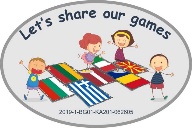 Day and nightWhen the teacher turns on the music, the day starts and all players start moving. When music is turned off, the night starts and everyone freezes. Teacher goes around and checks whether anyone is moving. In case a player moves, then he is out of the game. Then again music starts playing, and day begins again. The winner is the one who stays longer in the game!Neat legsTo play the game you need a rope. Players gather in a circle, and teacher stays in the center of the circle and start spin the rope around the circle. Players have to jump over the rope. The player who touches the rope has to come out of the circle and do four squats, afterwards he comes back to the circle and continue the game.Duck and huntersLight ball is required for this game (like a balloon so that no one gets hurt), game space is limitedGame players divide: 2 of them become hunters, and others are ducks. Ducks stay in the game space, hunters stay on their game space edges. Hunters have to try and touch the players with the ball, whereas ducks can move around the game space to avoid the ball. In case duck is touched with the ball, it has to leave the game space. The duck, who stays in the game space the longest, wins. Hunters can’t throw the ball at ducks head or face.